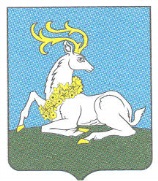 ГЛАВА ОДИНЦОВСКОГО
 ГОРОДСКОГО ОКРУГА МОСКОВСКОЙ ОБЛАСТИ ПОСТАНОВЛЕНИЕ18.03.2024 № 26-ПГлг. ОдинцовоО назначении общественных обсужденийВ соответствии с Земельным кодексом Российской Федерации, Градостроительным кодексом Российской Федерации, Федеральным законом 
от 06.10.2003 № 131-ФЗ «Об общих принципах организации местного самоуправления в Российской Федерации», руководствуясь Уставом Одинцовского городского округа Московской области, Положением об организации и проведении общественных обсуждений по вопросам градостроительной деятельности 
в Одинцовском городском округе Московской области, утвержденным решением Совета депутатов Одинцовского городского округа Московской области 
от 27.06.2023 № 15/47 (далее – Положение),ПОСТАНОВЛЯЮ:Назначить в период с 22.03.2024 по 26.04.2024 общественные обсуждения по проекту схемы расположения земельного участка на кадастровом плане территории, на котором расположен многоквартирный жилой дом 
и иные входящие в состав такого дома объекты недвижимого имущества, площадью 2194 кв.м, категория земель – земли населенных пунктов, вид разрешенного использования – среднеэтажная жилая застройка, расположенного по адресу: Московская область, Одинцовский городской округ, г. Кубинка, Наро-Фоминское шоссе, 3 (далее – общественные обсуждения). 2. Назначить отдел документооборота и вида разрешенного использования земельных участков Комитета по управлению муниципальным имуществом Администрации Одинцовского городского округа Московской области              ответственным подразделением Администрации Одинцовского городского округа Московской области по подготовке и проведению общественных обсуждений.         3. Утвердить состав Комиссии по подготовке и проведению общественных обсуждений:Нечаев Ю.А. – заместитель председателя Комитета по управлению муниципальным имуществом Администрации Одинцовского городского округа Московской области,Гордиенко М.С. – начальник отдела по землепользованию Комитета 
по управлению муниципальным имуществом Администрации Одинцовского городского округа Московской области, Шаверина И.Е. – начальник отдела документооборота и вида разрешенного использования земельных участков Комитета по управлению муниципальным имуществом Администрации Одинцовского городского округа Московской области.Комиссии по подготовке и проведению общественных обсуждений:1) обеспечить подготовку и проведение общественных обсуждений;2) оповещение о начале общественных обсуждений (прилагается) опубликовать в официальных средствах массовой информации и разместить 
на официальном сайте Одинцовского городского округа Московской области в сети «Интернет» www.odin.ru;3) организовать экспозицию и консультацию посетителей по теме общественных обсуждений согласно Приложению к настоящему постановлению;4)	замечания и предложения по теме общественных обсуждений принимаются согласно Положению и Приложению к настоящему постановлению.5. Начальнику Территориального управления Кубинка Администрации Одинцовского городского округа Московской области:1) разместить оповещение о начале общественных обсуждений 
на информационных стендах в местах скопления граждан г. Кубинка Одинцовского городского округа Московской области;2) организовать экспозицию демонстрационных материалов проекта общественных обсуждений в период с 22.03.2024 по 22.04.2024 в здании Территориального управления Кубинка Администрации Одинцовского городского округа Московской области (в часы работы управления);3) принять участие в консультации участников общественных обсуждений 
по проекту общественных обсуждений в период с 22.03.2024 по 22.04.2024.6. Опубликовать настоящее постановление в официальных средствах массовой информации и разместить на официальном сайте Одинцовского городского округа Московской области в сети «Интернет» www.odin.ru.7. Настоящее постановление вступает в силу со дня его официального опубликования.8. Контроль за выполнением настоящего постановления возложить 
на заместителя Главы Одинцовского городского округа – начальника Управления правового обеспечения Администрации Одинцовского городского округа 
Тесля А.А.Глава Одинцовского городского округа                                                А.Р. ИвановВерно: начальник общего отдела                                                           Е.П. КочетковаПриложение к постановлению Главы                                                                              Одинцовского городского                                                                                      округа Московской области                                                                                                                   от 18.03.2024 № 26-ПГлОповещение о начале общественных обсужденийНа общественные обсуждения представляется проект схемы расположения земельного участка на кадастровом плане территории, на котором расположен многоквартирный жилой дом и иные входящие в состав такого дома объекты недвижимого имущества, площадью 2194 кв.м, категория земель – земли населенных пунктов, вид разрешенного использования – среднеэтажная жилая застройка, расположенного по адресу: Московская область, Одинцовский городской округ, г. Кубинка, Наро-Фоминское шоссе, 3 (далее – проект решения).Общественные обсуждения проводятся в порядке, установленном статьей 5.1 Градостроительного кодекса Российской Федерации и Положением об организации и проведении общественных обсуждений по вопросам градостроительной деятельности в Одинцовском городском округе Московской области, утвержденным решением Совета депутатов Одинцовского городского округа Московской области от 27.06.2023 № 15/47.Орган, уполномоченный на проведение общественных обсуждений – Администрация Одинцовского городского округа Московской области. Срок проведения общественных обсуждений – с 22.03.2024 по 26.04.2024.Информационные материалы по теме общественных обсуждений будут представлены в период с 22.03.2024 по 22.04.2024: - на экспозиции в электронном формате на официальном сайте Одинцовского городского округа Московской области в сети «Интернет» www.odin.ru;- в Территориальном управлении Кубинка Администрации Одинцовского городского округа Московской области по адресу: Московская область, Одинцовский городской округ, г. Кубинка, Наро-Фоминское шоссе, д.4 (в часы работы управления).   Консультация по теме общественных обсуждений будет проводиться 19.04.2024 с 10-00 до 15-30 (перерыв на обед с 13-00 до 13-45) по телефону 8(499)220-88-69. При регистрации граждан, желающих проконсультироваться указываются их фамилия, имя, отчество, адрес места жительства и контактный телефон. В период общественных обсуждений участники общественных обсуждений имеют право представить свои предложения и замечания в срок с 22.03.2024 
по 22.04.2024 по обсуждаемому проекту посредством:- записи предложений и замечаний в книгу (журнал) учета посетителей 
и записи предложений и замечаний при проведении экспозиции по общественным обсуждениям; - портала государственных и муниципальных услуг Московской области (https://uslugi.mosreg.ru/) (наименование услуги – «Включение предложений 
и замечаний в протокол публичных слушаний/общественных обсуждений в сфере градостроительной деятельности»);- электронной почты mkuodin@gmail.com для дальнейшего внесения организатором общественных обсуждений соответствующей записи в книгу учета посетителей экспозиции; - почтового отправления в адрес Администрации Одинцовского городского округа Московской области.Информационные материалы размещены в официальных средствах массовой информации и на официальном сайте Одинцовского городского округа Московской области в сети «Интернет» www.odin.ru.